Muy Señora mía/Muy Señor mío,Además del contenido de la Carta Colectiva TSB 5/20 del 29 de junio de 2018, adjuntamos información adicional en relación con la reunión de la CE 20 del UIT-T, que se celebrará en Wuxi (China) del 3 al 13 de diciembre de 2018.Deseo informarle que el Foro sobre "inteligencia artificial, Internet de las cosas y ciudades inteligentes" se celebrará el 3 de diciembre de las 09.30 a las 15.00 horas. Se facilitarán más detalles en la página web del Foro.En consecuencia, la plenaria de apertura de la CE 20 tendrá lugar de las 15.30 a las 17.30 horas, e irá seguida de una sesión informativa sobre las "Actividades de la Comisión de Estudio 5 del UIT-T en relación con el medio ambiente, el cambio climático y la economía circular" de las 17.30 a las 18.30 horas.También tendrá lugar la Actividad Mixta de Coordinación sobre Internet de las Cosas y ciudades y comunidades inteligentes (JCA-IoT y C+CI) de las 14.00 a las 16.00 horas del 6 de diciembre de 2018.Estos sitios web se actualizarán periódicamente a medida que se disponga de información nueva o modificada. Se ruega a los participantes que consulten regularmente las actualizaciones en el sitio web.Le deseo una reunión agradable y productiva.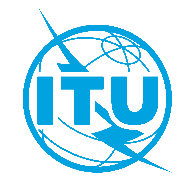 Unión Internacional de TelecomunicacionesOficina de Normalización de las TelecomunicacionesGinebra, 14 de noviembre de 2018Ref.:Ref.:Addéndum 1 a la Carta Colectiva TSB 5/20CE 20/CBA:–	las Administraciones de los Estados Miembros de la Unión;–	los Miembros del Sector UIT-T;–	los Asociados de la Comisión de Estudio 20 del UIT-T;–	las Instituciones Académicas de la UITTel.:Tel.:+41 22 730 6301A:–	las Administraciones de los Estados Miembros de la Unión;–	los Miembros del Sector UIT-T;–	los Asociados de la Comisión de Estudio 20 del UIT-T;–	las Instituciones Académicas de la UITFax:Fax:+41 22 730 5853A:–	las Administraciones de los Estados Miembros de la Unión;–	los Miembros del Sector UIT-T;–	los Asociados de la Comisión de Estudio 20 del UIT-T;–	las Instituciones Académicas de la UITCorreo-e:Correo-e:tsbsg20@itu.intA:–	las Administraciones de los Estados Miembros de la Unión;–	los Miembros del Sector UIT-T;–	los Asociados de la Comisión de Estudio 20 del UIT-T;–	las Instituciones Académicas de la UITWeb:Web:http://itu.int/go/tsg20A:–	las Administraciones de los Estados Miembros de la Unión;–	los Miembros del Sector UIT-T;–	los Asociados de la Comisión de Estudio 20 del UIT-T;–	las Instituciones Académicas de la UITAsunto:Eventos celebrados coincidiendo con la Reunión de la Comisión de Estudio 20, Wuxi (China), 3-13 de diciembre de 2018Eventos celebrados coincidiendo con la Reunión de la Comisión de Estudio 20, Wuxi (China), 3-13 de diciembre de 2018Eventos celebrados coincidiendo con la Reunión de la Comisión de Estudio 20, Wuxi (China), 3-13 de diciembre de 2018Atentamente,(firmado)Chaesub Lee
Director de la Oficina de Normalización
de las Telecomunicaciones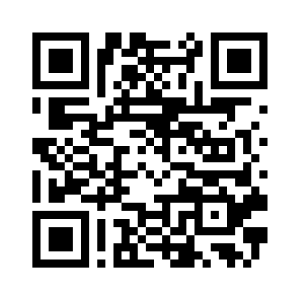 Última información sobre la reunión